                                                                                                                                                                                               ПроектОб Основных направлениях бюджетнойи налоговой политики Денисовского сельского поселенияна 2021 – 2023 годыВ соответствии со статьей 1842 Бюджетного кодекса Российской Федерации, статьей 25 решения Собрания депутатов Денисовского сельского поселения от 08.06.2020 № 110 «Об утверждении Положения о бюджетном процессе в Денисовском сельском поселении», а также постановлением Администрации Денисовского сельского поселения от 15.06.2020 № 55 «Об утверждении Порядка и сроков составления проекта бюджета Денисовского сельского поселения на 2021 год и на плановый период 2022 и 2023 годов», ПОСТАНОВЛЯЮ:1.Утвердить Основные направления бюджетной и налоговой политики Денисовского сельского поселения на 2021 – 2023 годы согласно приложению.			2. Сектору экономики и финансов Администрации Денисовского сельского поселения обеспечить разработку проекта местного бюджета на основе Основных направлений бюджетной и налоговой политики Денисовского сельского поселения на 2021 – 2023 годы.3.Настоящее постановление вступает в силу со дня его официального обнародования.4.Контроль за выполнением настоящего постановления оставляю за собой.Глава АдминистрацииДенисовского сельского поселения                                                        О.А. АпанасенкоПостановление вноситсектор экономики и финансовАдминистрации Денисовского сельского поселенияПриложениек постановлению АдминистрацииДенисовского сельского поселения от 00.00.2020 № 000ОСНОВНЫЕ НАПРАВЛЕНИЯбюджетной и налоговой политикиДенисовского сельского поселения на 2021 – 2023 годыНастоящие Основные направления сформированы с учетом положений Послания Президента Российской Федерации Федеральному Собранию Российской Федерации от 15.01.2020, указов Президента Российской Федерации от 07.05.2018 № 204 «О национальных целях и стратегических задачах развития Российской Федерации на период до 2024 года» и от 21.07.2020 № 474 «О национальных целях развития Российской Федерации на период до 2030 года», итогов реализации бюджетной и налоговой политики в 2019 –2020 годах, Основных направлений бюджетной и налоговой политики Ремонтненского района на 2021 год и на плановый период 2022 и 2023 годов.Целью Основных направлений является определение условий и подходов, используемых для формирования проекта бюджета Денисовского сельского поселения на 2021 год и на плановый период 2022 и 2023 годов.1. Основные итоги реализациибюджетной и налоговой политики в 2021 – 2023 годахДостигнутые результаты бюджетной политики, проводимой Администрацией Денисовского сельского поселения, способствовали реализации Основных задач, поставленных Президентом Российской Федерации, Губернатором Ростовской области, главой Администрации Денисовского сельского поселения, а также обеспечению сбалансированности и устойчивости бюджетной системы Денисовского сельского поселения.Динамика Основных показателей бюджета Денисовского сельского поселения Ремонтненского района в 2019 году имела положительную тенденцию.В 2019 году объем доходов составил 7309,8 тыс. рублей. Расходы составили 6856,8 тыс. рублей. По результатам исполнения местного бюджета сложилось превышение доходов над расходами в сумме 453,0 тыс. рублей. Обеспечены конституционные гарантии гражданам, кредиторская задолженность по обязательствам местного бюджета отсутствует.Основными доходными источниками бюджета Денисовского сельского поселения являлись собственные налоговые и неналоговые доходы. Их объем составил 1897,6 тыс. рублей, с ростом к 2018 году на 5,1 тыс. рублей.В 2019 году налоговая политика Денисовского сельского поселения способствовала продолжению работы по увеличению налогового потенциала поселения за счет повышения инвестиционной активности, создания условий справедливой конкурентной среды, сокращения теневого сектора, совершенствования и оптимизации системы налогового администрирования, сохранения всех эффективных налоговых льгот.Бюджетная политика в сфере бюджетных расходов была направлена на решение социальных и экономических задач Денисовского сельского поселения.Бюджетные расходы отмечались социальной направленностью.Расходы на спорт, культуру, социальную политику ежегодно составляют более 26 процентов расходов бюджета. В 2019 году их объем составил 1812,9 тыс. рублей.В рамках планирования и исполнения бюджета Денисовского сельского поселения основная доля расходов обеспечивалась в рамках реализации муниципальных программ Денисовского сельского поселения. За 2019 год расходы по 10 муниципальным программам Денисовского сельского поселения составили 6507,1 тыс. рублей, или 94,9 процентов от всех расходов. Организация межбюджетных отношений с областным бюджетом обеспечивалась посредством заключения соглашений с областными органами исполнительной власти, в том числе по предоставлению дотации на выравнивание бюджетной обеспеченности. Объем безвозмездных поступлений в бюджет Денисовского сельского поселения составил в 2019 году 5412,2 тыс. рублей.В соответствии с Соглашением о мерах по социально-экономическому развитию и оздоровлению муниципальных финансов Денисовского сельского поселения постановлением Администрации Денисовского сельского поселения от 16.10.2018 № 75 актуализирован и пролонгирован до 2024 года План мероприятий по росту доходного потенциала Денисовского сельского поселения, оптимизации расходов бюджета Денисовского сельского поселения Ремонтненского района и сокращению муниципального долга Денисовского сельского поселения. В 2019 году усовершенствован механизм оценки эффективности налоговых льгот с учетом сформированной системы управления налоговыми расходами и общих требований, утвержденных Правительством Российской Федерации. Утвержден порядок формирования перечня и оценки налоговых расходов Денисовского сельского поселения, обусловленных региональными налоговыми льготами.За период I полугодия 2020 г. исполнение бюджета Денисовского сельского поселения по доходам составило 3768,5 тыс. рублей, или 52,0 процента к годовому плану. Расходы исполнены в сумме 3563,1 тыс. рублей, или 42,0 процента к годовому плану.Собственные доходы бюджета Денисовского сельского поселения по итогам I полугодия 2020 г. исполнены в объеме 1080,9г тыс. рублей.Долговая политика Денисовского сельского поселения была нацелена на обеспечение устойчивости и сбалансированности местного бюджета. 1.1. Борьба с пандемией и содействие восстановлениюэкономики Ремонтненского районаВ 2020 году реализация бюджетной и налоговой политики осложнена ситуацией, вызванной распространением в Российской Федерации новой коронавирусной инфекции, и последствиями ее влияния на экономику Денисовского сельского поселения.Постановлением Администрации Ремонтненского района от 08.04.2020 № 258 утвержден План первоочередных мероприятий по обеспечению социальной стабильности и устойчивого развития экономики Ремонтненского района в условиях распространения коронавирусной инфекции (COVID-2019).На борьбу с пандемией и ее последствиями (приобретение дезинфицирующих средств) из бюджета поселения выделено 4,3 тыс. рублей.Распространение новой коронавирусной инфекции в 2020 году оказало влияние на динамику доходов и расходов бюджета. Проведена оценка эффективности налоговых расходов Денисовского сельского поселения, обусловленных установленными до 1 января 2019 г. региональными налоговыми льготами. Она осуществлялась в рамках мониторинга реализации муниципальных программ Денисовского сельского поселения в соответствии с Порядком формирования перечня налоговых расходов Денисовского сельского поселения и оценки налоговых расходов Денисовского сельского поселения, утвержденным постановлением Администрации Денисовского сельского поселения от 20.11.2019 № 68.По результатам оценки налоговых расходов, проведенной в 2020 году, все востребованные налоговые льготы признаны эффективными, а стимулирующие льготы имеют положительный бюджетный эффект. 2. Основные цели и задачи бюджетнойи налоговой политики на 2021 – 2023 годыБюджетная и налоговая политика на 2021 – 2023 годы сохранит свою направленность на реализацию приоритетных задач социально-экономического развития Денисовского сельского поселения, будет ориентирована на достижение национальных целей развития, определенных указами Президента Российской Федерации от 07.05.2018 № 204 и от 21.07.2020 № 474:сохранение населения, здоровье и благополучие людей;возможности для самореализации и развития талантов;комфортная и безопасная среда для жизни;достойный, эффективный труд и успешное предпринимательство.Основным инструментом достижения национальных целей развития будут выступать региональные проекты с расширением горизонта их планирования до 2030 года.Регулярный мониторинг и контроль хода реализации мероприятий также обеспечит получение конечного результата региональных проектов, направленных на реализацию федеральных проектов, входящих в состав национальных проектов.Ключевыми задачами главы Администрации Денисовского сельского поселения в рамках реализации бюджетной политики определены приоритеты по социальному благополучию жителей поселения, поддержке людей пожилого возраста, семей с детьми, созданию условий для развития и комфортной среды для проживания. Как и в предыдущие годы важной задачей будет являться обеспечение приоритизации структуры расходов, ориентированной на создание справедливой системы социального обеспечения, повышение качества институтов развития человеческого капитала, опережающее развитие современной инфраструктуры.2.1. Налоговая политика Денисовского сельского поселения на 2021 – 2023 годыНалоговая политика Денисовского сельского поселения на 2021 – 2023 годы будет основываться на следующих приоритетах:1. Совершенствование механизма поддержки инвестиционных и инновационных проектов как основной базы для роста экономики Денисовского сельского поселения.2. Стабилизация сектора индивидуального предпринимательства как существенно пострадавшего от распространения новой коронавирусной инфекции. Вопрос крайне важен для обеспечения дальнейшего экономического роста и занятости населения. В этой связи меры налоговой поддержки налогоплательщиков пострадавших отраслей, предоставленные в 2020 году, учтены при формировании бюджета Денисовского сельского поселения на 2021 год, поскольку сроки годовых расчетов по налогам приходятся на первое полугодие 2021 г.В целях укрепления доходного потенциала бюджета продолжится взаимодействие органов местного самоуправления с областными органами власти в решении задач по дополнительной мобилизации доходов за счет использования имеющихся резервов. 2.2. Сохранение населения, здоровьяи благополучие людейВ числе Основных задач, предусмотренных Указом Президента Российской Федерации от 21.07.2020 № 474, определено снижение уровня бедности.Планируется уточнение расходов на оплату труда  в связи с необходимостью сохранения соотношения средней заработной платы отдельных категорий работников, установленного указами Президента Российской Федерации от 07.05.2012 № 597 «О мероприятиях по реализации государственной социальной политики», от 01.06.2012 № 761 «О Национальной стратегии действий в интересах детей на 2012 – 2017 годы» и от 28.12.2012 № 1688 «О некоторых мерах по реализации государственной политики в сфере защиты детей-сирот и детей, оставшихся без попечения родителей», с показателем «среднемесячная начисленная заработная плата наемных работников в организациях, у индивидуальных предпринимателей и физических лиц (среднемесячный доход от трудовой деятельности)» по Ростовской области.2.3. Эффективность органов муниципального управленияи внутреннего муниципального финансового контроляНормативно-правовое регулирование бюджетного процесса будет осуществляться на основе изменений бюджетного законодательства на федеральном уровне и необходимости разработки новых нормативных правовых актов, обязательных к принятию согласно установленным требованиям.Прозрачность и возможность контроля будут обеспечены посредством взаимосвязи направлений расходов с измеримыми результатами федеральных проектов.Необходимым условием повышения эффективности бюджетных расходов будет обеспечение подотчетности (подконтрольности) бюджетных расходов, которое предполагает:применение единых федеральных стандартов внутреннего муниципального финансового контроля, устанавливающих единые принципы определения и основания проведения проверок, ревизий, обследований;совершенствование риск-ориентированных подходов к планированию контрольной деятельности;совершенствование методологической базы осуществления муниципального финансового контроля.3. Повышение эффективностии приоритизация бюджетных расходовБюджетная политика в сфере расходов будет направлена на безусловное исполнение действующих расходных обязательств, в том числе с учетом их приоритизации и повышения эффективности использования финансовых ресурсов.Главным приоритетом при планировании и исполнении расходов бюджета Денисовского сельского поселения является обеспечение всех конституционных и законодательно установленных обязательств государства перед гражданами в полном объеме.В целях создания условий для эффективного использования средств бюджета Денисовского сельского поселения и мобилизации ресурсов продолжится применение следующих Основных подходов:формирование расходных обязательств с учетом переформатирования структуры расходов бюджета Денисовского сельского поселения исходя из установленных приоритетов;разработка бюджета на основе муниципальных программ Денисовского сельского поселения с учетом интеграции в них региональных проектов;обеспечение реструктуризации бюджетной сети, при условии сохранения качества и объемов муниципальных услуг;не установление расходных обязательств, не связанных с решением вопросов, отнесенных Конституцией Российской Федерации и федеральными законами к полномочиям органов местного самоуправления Российской Федерации;активное привлечение внебюджетных ресурсов, направление средств от приносящей доход деятельности, в том числе на повышение оплаты труда отдельных категорий работников, поименованных в указах Президента Российской Федерации 2012 года;совершенствование межбюджетных отношений.В целях повышения эффективности управления средствами бюджета Денисовского сельского поселения в системе казначейского обслуживания с 2021 года будут введены новации.Казначейское обслуживание будет осуществляться на казначейских счетах для осуществления и отражения операций: на едином счете бюджета, по учету и распределению поступлений, с денежными средствами, поступающими во временное распоряжение, а также с денежными средствами юридических лиц, не являющихся участниками бюджетного процесса, бюджетными и автономными учреждениями.4. Основные подходык формированию межбюджетных отношенийПолитика в сфере межбюджетных отношений будет направлена на содействие сбалансированности местного бюджета с учетом мер, принимаемых Администрацией Денисовского сельского поселения в рамках обязательств заключенных соглашений о мерах по социально-экономическому развитию и оздоровлению муниципальных финансов.В целях повышения открытости и общественного участия граждан в управлении общественными финансами продолжится практика планирования бюджетных ассигнований в форме инициативного бюджетирования при непосредственном участии жителей Денисовского сельского поселения в решении вопросов местного значения. Будет продолжена работа, направленная на отсутствие просроченной кредиторской задолженности.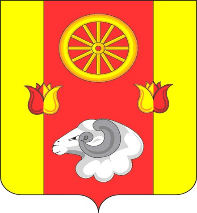                                                          РОССИЙСКАЯ  ФЕДЕРАЦИЯРОСТОВСКАЯ ОБЛАСТЬРЕМОНТНЕНСКИЙ РАЙОНАДМИНИСТРАЦИЯ ДЕНИСОВСКОГО СЕЛЬСКОГО ПОСЕЛЕНИЯПОСТАНОВЛЕНИЕ00.00.2020                                                         № 000                                     п. Денисовский                                             